Rabbits Home Learning 6 1.4.20Reading:Read one of your books or one of the reading sheets you were given.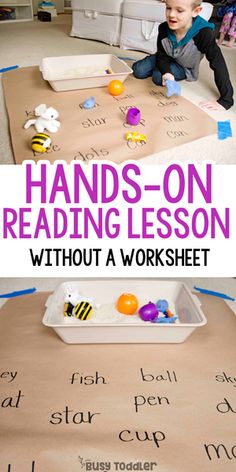 …. And just for fun, watch an episode of ‘Sarah and Duck’. I know how much you all loved watching it at school!https://www.bbc.co.uk/iplayer/episodes/b04drklx/sarah-duckWriting: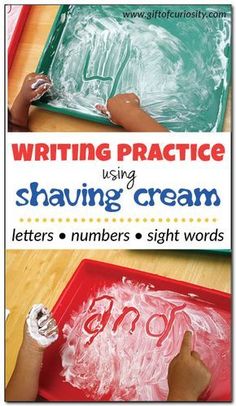 Try these words: and, the, he, she, me, we, you and then try lots of numbers.MathsWatch and sing along with the shapes song.https://www.youtube.com/watch?v=Umu58RxNL7ITry this shape spotter game at home.Move the shape (the spy hole) in the centre around to see if you can recognise the 2D shape. You can make the spy hole bigger or smallerhttps://www.ictgames.com/mobilePage/shiftingShapes/index.html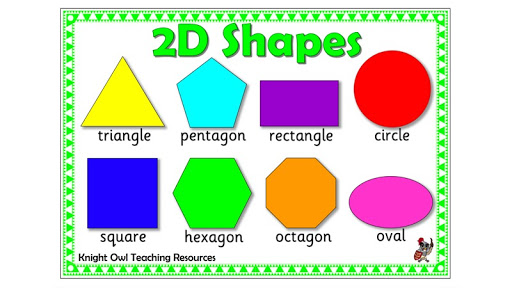 Physical development https://www.bbc.co.uk/iplayer/episode/p06tmn51/andys-wild-workouts-series-1-1-under-the-seaJoin in with Andy’s wild workoutsPlease feel free to email me with any photos of art work, pictures of you reading or any home learning you have come up with. My email is on the class page.Keep in touchMrs Golden